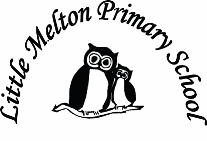  School Improvement & Development Plan 2018-19 Gantt Chart- Summer Term 2018TBA-  Maths calculations videos on line Priority:Key Objective:Success Criteria:Key Ofsted Area(s):Links to School Vision:1.To quickly close emerging attainment gaps in Reception and Key Stage 1 for children with lower Literacy abilityTo increase % of children who reach expected standard at the end of KS1 in reading and writing > nationalTo reduce % of children who are working below ‘Working Towards’ level at the end of KS1 in reading and writing < nationalOutcomes for pupilsLove of learningSkills for life2.To improve the capacity of the school to successfully manage high level behavioursStaff voice indicates a high level of understanding and confidence of strategies to successfully manage children with high level behavioursPersonal development, behavior and welfareSkills for lifePerseverance3.To develop outstanding provision in STEM subjectsSTEM curriculum across whole school meets Ofsted criteria description for outstandingPupil voice and subject surveys indicate a high level of pupil knowledge and enthusiasm for STEM subjectsOutcomes for pupilsQuality of teaching, learning and assessmentEarly Years ProvisionLove of learningSkills for life4.To further develop skills teaching in curriculum foundation subjects Skills progression planning is embedded across foundation subjectsAssessment information is used to inform teaching and learning across the school, and between age groups. Outcomes for pupilsQuality of teaching, learning and assessmentLove of learningSkills for life5.To further strengthen safeguarding provision in the schoolSafeguarding arrangements reflect best practice in all areas.Personal development, behavior and welfareQuality of leadership and managementSkills for life6.To use subject audit recommendations to further raise attainment in core subjects and Early YearsEnd of key stage progress measures in core subjects and EYFS are > national.Subject leaders are actively developing provision in each subjectOutcomes for pupilsQuality of teaching, learning and assessmentEarly Years ProvisionLove of learningSkills for lifeMake it your bestPerseverePriority: 1Priority: 1To quickly close emerging attainment gaps in Reception and Key Stage 1 for children with lower Literacy ability To quickly close emerging attainment gaps in Reception and Key Stage 1 for children with lower Literacy ability To quickly close emerging attainment gaps in Reception and Key Stage 1 for children with lower Literacy ability To quickly close emerging attainment gaps in Reception and Key Stage 1 for children with lower Literacy ability To quickly close emerging attainment gaps in Reception and Key Stage 1 for children with lower Literacy ability To quickly close emerging attainment gaps in Reception and Key Stage 1 for children with lower Literacy ability RationaleRationaleRecent trends at intake have shown that an increasingly high % of children are entering the school with below average  literacy skills- often  including speech and language. In addition, end of Key Stage 1 writing expectations remain  focussed on higher expected standards of spelling, and this has been a weaker area for recent Year 2 cohorts. Further investment in intervention strategies and approaches across Early Years and Key Stage 1 could positively impact upon end of KS1 writing outcomes, and more quickly close attainment gaps in English.Recent trends at intake have shown that an increasingly high % of children are entering the school with below average  literacy skills- often  including speech and language. In addition, end of Key Stage 1 writing expectations remain  focussed on higher expected standards of spelling, and this has been a weaker area for recent Year 2 cohorts. Further investment in intervention strategies and approaches across Early Years and Key Stage 1 could positively impact upon end of KS1 writing outcomes, and more quickly close attainment gaps in English.Recent trends at intake have shown that an increasingly high % of children are entering the school with below average  literacy skills- often  including speech and language. In addition, end of Key Stage 1 writing expectations remain  focussed on higher expected standards of spelling, and this has been a weaker area for recent Year 2 cohorts. Further investment in intervention strategies and approaches across Early Years and Key Stage 1 could positively impact upon end of KS1 writing outcomes, and more quickly close attainment gaps in English.Recent trends at intake have shown that an increasingly high % of children are entering the school with below average  literacy skills- often  including speech and language. In addition, end of Key Stage 1 writing expectations remain  focussed on higher expected standards of spelling, and this has been a weaker area for recent Year 2 cohorts. Further investment in intervention strategies and approaches across Early Years and Key Stage 1 could positively impact upon end of KS1 writing outcomes, and more quickly close attainment gaps in English.Recent trends at intake have shown that an increasingly high % of children are entering the school with below average  literacy skills- often  including speech and language. In addition, end of Key Stage 1 writing expectations remain  focussed on higher expected standards of spelling, and this has been a weaker area for recent Year 2 cohorts. Further investment in intervention strategies and approaches across Early Years and Key Stage 1 could positively impact upon end of KS1 writing outcomes, and more quickly close attainment gaps in English.Recent trends at intake have shown that an increasingly high % of children are entering the school with below average  literacy skills- often  including speech and language. In addition, end of Key Stage 1 writing expectations remain  focussed on higher expected standards of spelling, and this has been a weaker area for recent Year 2 cohorts. Further investment in intervention strategies and approaches across Early Years and Key Stage 1 could positively impact upon end of KS1 writing outcomes, and more quickly close attainment gaps in English.Success CriteriaSuccess CriteriaTo increase % of children who reach expected standard at the end of KS1 in reading and writing > nationalTo reduce % of children who are working below ‘Working Towards’ level at the end of KS1 in reading and writing < nationalTo increase % of children who reach expected standard at the end of KS1 in reading and writing > nationalTo reduce % of children who are working below ‘Working Towards’ level at the end of KS1 in reading and writing < nationalTo increase % of children who reach expected standard at the end of KS1 in reading and writing > nationalTo reduce % of children who are working below ‘Working Towards’ level at the end of KS1 in reading and writing < nationalTo increase % of children who reach expected standard at the end of KS1 in reading and writing > nationalTo reduce % of children who are working below ‘Working Towards’ level at the end of KS1 in reading and writing < nationalTo increase % of children who reach expected standard at the end of KS1 in reading and writing > nationalTo reduce % of children who are working below ‘Working Towards’ level at the end of KS1 in reading and writing < nationalTo increase % of children who reach expected standard at the end of KS1 in reading and writing > nationalTo reduce % of children who are working below ‘Working Towards’ level at the end of KS1 in reading and writing < nationalEvery Child MattersEvery Child MattersBe Healthy   Enjoy & Achieve   Stay Safe    Make a Positive contribution    Achieve economic wellbeingBe Healthy   Enjoy & Achieve   Stay Safe    Make a Positive contribution    Achieve economic wellbeingBe Healthy   Enjoy & Achieve   Stay Safe    Make a Positive contribution    Achieve economic wellbeingBe Healthy   Enjoy & Achieve   Stay Safe    Make a Positive contribution    Achieve economic wellbeingBe Healthy   Enjoy & Achieve   Stay Safe    Make a Positive contribution    Achieve economic wellbeingBe Healthy   Enjoy & Achieve   Stay Safe    Make a Positive contribution    Achieve economic wellbeingOfstedOfstedLeadership & Management   Quality of Teaching, Learning & Assessment   Personal development, behaviour & welfare    Outcomes    Early YearsLeadership & Management   Quality of Teaching, Learning & Assessment   Personal development, behaviour & welfare    Outcomes    Early YearsLeadership & Management   Quality of Teaching, Learning & Assessment   Personal development, behaviour & welfare    Outcomes    Early YearsLeadership & Management   Quality of Teaching, Learning & Assessment   Personal development, behaviour & welfare    Outcomes    Early YearsLeadership & Management   Quality of Teaching, Learning & Assessment   Personal development, behaviour & welfare    Outcomes    Early YearsLeadership & Management   Quality of Teaching, Learning & Assessment   Personal development, behaviour & welfare    Outcomes    Early YearsVisionVisionLove of Learning     Make it Your Best     Perseverance      Skills for Life Love of Learning     Make it Your Best     Perseverance      Skills for Life Love of Learning     Make it Your Best     Perseverance      Skills for Life Love of Learning     Make it Your Best     Perseverance      Skills for Life Love of Learning     Make it Your Best     Perseverance      Skills for Life Love of Learning     Make it Your Best     Perseverance      Skills for Life Key Objective:Key Objective:To increase % of children achieving ‘expected standard’ in writing at the end of Key Stage1To increase % of children achieving ‘expected standard’ in writing at the end of Key Stage1To increase % of children achieving ‘expected standard’ in writing at the end of Key Stage1To increase % of children achieving ‘expected standard’ in writing at the end of Key Stage1To increase % of children achieving ‘expected standard’ in writing at the end of Key Stage1To increase % of children achieving ‘expected standard’ in writing at the end of Key Stage1Intended OutcomesActionsActionsWhoResource/TimeKey Milestones Termly Action Plan EvaluationStaff capacity to effectively support speech and language development is increased.Speech and Language:Establish early speech and language assessment and intervention strategies in EYFS. (Embed a simple diagnostic test.) Link to over learning of phonics. Continue identified support into KS1. Develop speech and language intervention expertise in school- sometimes supported  through access to external service. Whole staff training session in speech and language support.- ‘The Communication Trust’ (online free)Speech and Language:Establish early speech and language assessment and intervention strategies in EYFS. (Embed a simple diagnostic test.) Link to over learning of phonics. Continue identified support into KS1. Develop speech and language intervention expertise in school- sometimes supported  through access to external service. Whole staff training session in speech and language support.- ‘The Communication Trust’ (online free)BCSCAll staffTraining for TA-£300WS Training sessionResources- £200 incl(Teddy Talk Test £75 Wellcomm otherJuly ‘18Identified member of staff trained to deliver speech and language support to EYFS/KS1Diagnostic test purchased for use in 2018-19Sept’18WS training and awareness session-’The Communication Trust’Mar’19ReviewSummer term TAPAutumn Term TAPSpring Term TAPBy the end of Key Stage 1, nearly all children meet the spelling expectations for ‘expected standard’Spelling of High Frequency Words:Establish, using core spelling word lists from NC, yearly expectations of non-negotiable words for YR Y1 and Y2.Make use of potential of Squeebles spelling app- if cloud based- to support children in learning key words.Raise profile around school of spelling of key words. Involve parents.Spelling of High Frequency Words:Establish, using core spelling word lists from NC, yearly expectations of non-negotiable words for YR Y1 and Y2.Make use of potential of Squeebles spelling app- if cloud based- to support children in learning key words.Raise profile around school of spelling of key words. Involve parents.BCKLAPStaff meeting to allocate words & list possible strategiesParents information eveningDisplays around schoolJuly ‘18Lists created Sept’18Displays- awareness raising completedBy Dec ‘18Parents info session and leafletMar’19ReviewSummer term TAPAutumn Term TAPSpring Term TAPBy the end of Key Stage 1, nearly all children meet ‘expected standard’ in reading. Children who have a learning difficulty or disability have been identified and support given.Screening and Interventions:Conduct Apples & Pears baseline test (end of Y1)- use to assess for small number of children to receive this intervention in Y2.Conduct Nessie dyslexia screening at end of Y2 for selected childrenEmbed Nessie and Rapid Reading and Phonics online intervention materials for use for up to 6-10 children through KS2.Update SEND provision map- create a parent information leaflet detailing interventions available and publish on school websiteScreening and Interventions:Conduct Apples & Pears baseline test (end of Y1)- use to assess for small number of children to receive this intervention in Y2.Conduct Nessie dyslexia screening at end of Y2 for selected childrenEmbed Nessie and Rapid Reading and Phonics online intervention materials for use for up to 6-10 children through KS2.Update SEND provision map- create a parent information leaflet detailing interventions available and publish on school websiteKLAPSCNessie subscriptionsRapid Reading Rapid Phonics-July ‘18Baseline tests for selected Y1 and Y2 chlldrenIndicated resources purchased for June’18 startTA training with resourcesOct’18Intervention support for small number of children has begunDec’18SEND leaflet completed and on websiteSummer Term TAPAutumn Term TAPStaff capacity to support children with dyslexia has been further increased.Dyslexia:Whole staff refresher training for dyslexia- online (Dyslexia International- others-free) Sept’18Conduct Nessie dyslexia screening at end of Y2 for selected childrenPurchase copies of other Intervention programmes: (find best one for each child) Toe To Toe, Hornet Stareway to Spelling Train selected TA’s in resources indicated.Dyslexia:Whole staff refresher training for dyslexia- online (Dyslexia International- others-free) Sept’18Conduct Nessie dyslexia screening at end of Y2 for selected childrenPurchase copies of other Intervention programmes: (find best one for each child) Toe To Toe, Hornet Stareway to Spelling Train selected TA’s in resources indicated.SCSelected TAsInset sessionResources samples have  been boughtSept’18WS dyslexia training on part of inset dayAutumn Term TAPSuggested Governor Monitoring Activities: Standards sub-committee will monitor at each half-termly meeting, and have follow up school visits where required.Suggested Governor Monitoring Activities: Standards sub-committee will monitor at each half-termly meeting, and have follow up school visits where required.Suggested Governor Monitoring Activities: Standards sub-committee will monitor at each half-termly meeting, and have follow up school visits where required.Suggested Governor Monitoring Activities: Standards sub-committee will monitor at each half-termly meeting, and have follow up school visits where required.Suggested Governor Monitoring Activities: Standards sub-committee will monitor at each half-termly meeting, and have follow up school visits where required.Suggested Governor Monitoring Activities: Standards sub-committee will monitor at each half-termly meeting, and have follow up school visits where required.Suggested Governor Monitoring Activities: Standards sub-committee will monitor at each half-termly meeting, and have follow up school visits where required.Suggested Governor Monitoring Activities: Standards sub-committee will monitor at each half-termly meeting, and have follow up school visits where required.Priority: 2Priority: 2To improve the capacity of the school to successfully manage high level behavioursTo improve the capacity of the school to successfully manage high level behavioursTo improve the capacity of the school to successfully manage high level behavioursTo improve the capacity of the school to successfully manage high level behavioursTo improve the capacity of the school to successfully manage high level behavioursTo improve the capacity of the school to successfully manage high level behavioursRationaleRationaleThe school has not had any children in the school over the last 3 years displaying high level behaviours. Staff awareness, knowledge and policy procedures is therefore ripe for refresher training and review, to improve the capacity to successfully manage future or current pupils who display or develop high level behaviours.The school has not had any children in the school over the last 3 years displaying high level behaviours. Staff awareness, knowledge and policy procedures is therefore ripe for refresher training and review, to improve the capacity to successfully manage future or current pupils who display or develop high level behaviours.The school has not had any children in the school over the last 3 years displaying high level behaviours. Staff awareness, knowledge and policy procedures is therefore ripe for refresher training and review, to improve the capacity to successfully manage future or current pupils who display or develop high level behaviours.The school has not had any children in the school over the last 3 years displaying high level behaviours. Staff awareness, knowledge and policy procedures is therefore ripe for refresher training and review, to improve the capacity to successfully manage future or current pupils who display or develop high level behaviours.The school has not had any children in the school over the last 3 years displaying high level behaviours. Staff awareness, knowledge and policy procedures is therefore ripe for refresher training and review, to improve the capacity to successfully manage future or current pupils who display or develop high level behaviours.The school has not had any children in the school over the last 3 years displaying high level behaviours. Staff awareness, knowledge and policy procedures is therefore ripe for refresher training and review, to improve the capacity to successfully manage future or current pupils who display or develop high level behaviours.Success CriteriaSuccess CriteriaStaff are confident in managing high level behaviours- staff voice reflects this.School policies and procedures are widely understood and reflect accepted good practice. Staff are confident in managing high level behaviours- staff voice reflects this.School policies and procedures are widely understood and reflect accepted good practice. Staff are confident in managing high level behaviours- staff voice reflects this.School policies and procedures are widely understood and reflect accepted good practice. Staff are confident in managing high level behaviours- staff voice reflects this.School policies and procedures are widely understood and reflect accepted good practice. Staff are confident in managing high level behaviours- staff voice reflects this.School policies and procedures are widely understood and reflect accepted good practice. Staff are confident in managing high level behaviours- staff voice reflects this.School policies and procedures are widely understood and reflect accepted good practice. Every Child MattersEvery Child MattersBe Healthy   Enjoy & Achieve   Stay Safe    Make a Positive contribution    Achieve economic wellbeingBe Healthy   Enjoy & Achieve   Stay Safe    Make a Positive contribution    Achieve economic wellbeingBe Healthy   Enjoy & Achieve   Stay Safe    Make a Positive contribution    Achieve economic wellbeingBe Healthy   Enjoy & Achieve   Stay Safe    Make a Positive contribution    Achieve economic wellbeingBe Healthy   Enjoy & Achieve   Stay Safe    Make a Positive contribution    Achieve economic wellbeingBe Healthy   Enjoy & Achieve   Stay Safe    Make a Positive contribution    Achieve economic wellbeingOfstedOfstedLeadership & Management   Quality of Teaching, Learning & Assessment   Personal development, behaviour & welfare    Outcomes    Early YearsLeadership & Management   Quality of Teaching, Learning & Assessment   Personal development, behaviour & welfare    Outcomes    Early YearsLeadership & Management   Quality of Teaching, Learning & Assessment   Personal development, behaviour & welfare    Outcomes    Early YearsLeadership & Management   Quality of Teaching, Learning & Assessment   Personal development, behaviour & welfare    Outcomes    Early YearsLeadership & Management   Quality of Teaching, Learning & Assessment   Personal development, behaviour & welfare    Outcomes    Early YearsLeadership & Management   Quality of Teaching, Learning & Assessment   Personal development, behaviour & welfare    Outcomes    Early YearsVisionVisionLove of Learning     Make it Your Best     Perseverance      Skills for Life Love of Learning     Make it Your Best     Perseverance      Skills for Life Love of Learning     Make it Your Best     Perseverance      Skills for Life Love of Learning     Make it Your Best     Perseverance      Skills for Life Love of Learning     Make it Your Best     Perseverance      Skills for Life Love of Learning     Make it Your Best     Perseverance      Skills for Life Key Objective:Key Objective:Raise rates of progress of LAPs at KS1Raise rates of progress of LAPs at KS1Raise rates of progress of LAPs at KS1Raise rates of progress of LAPs at KS1Raise rates of progress of LAPs at KS1Raise rates of progress of LAPs at KS1Intended OutcomesActionsActionsWhoResource/TimeKey Milestones Termly Action Plan Monitoring & EvaluationStaff have a raised awareness of how to physically manage pupils. Key staff are confident in how to write behaviour risk reduction plans.Training:Whole school training STEP ON- Sept’18 (booked)Training session on writing ‘behaviour risk reduction plans’ Visit to a local cluster school to look at strategies (reciprocal visits programmeTraining:Whole school training STEP ON- Sept’18 (booked)Training session on writing ‘behaviour risk reduction plans’ Visit to a local cluster school to look at strategies (reciprocal visits programmeAll staffLead teacher to visit another cluster school.AP- policiesStaff meeting timeBudget for a member of staff release to visit local school(£80- or HT cover)Sept’18Step In TrainingRisk Reduction Plan writing sessionBy Dec’18Lead teacher visit to HJSPolicies rewrittenMar ‘19ReviewAutumn Term TAPAutumn Term TAPSpring Term TAPBehaviour policy has been refreshed. It is widely understood by staff.Policies and Procedures:Rewrite behaviour policy including tighter/clearer procedures for managing children with high level behaviour needsWhole school training session to discuss revised planningPolicies and Procedures:Rewrite behaviour policy including tighter/clearer procedures for managing children with high level behaviour needsWhole school training session to discuss revised planningStaff meeting timeWS inset timeHT timeBy Dec’18Policies reviewed and rewrittenAutumn Term TAPSuggested Governor Monitoring Activities: Standards sub-committee will monitor at each half-termly meeting, and have follow up school visits where required.Suggested Governor Monitoring Activities: Standards sub-committee will monitor at each half-termly meeting, and have follow up school visits where required.Suggested Governor Monitoring Activities: Standards sub-committee will monitor at each half-termly meeting, and have follow up school visits where required.Suggested Governor Monitoring Activities: Standards sub-committee will monitor at each half-termly meeting, and have follow up school visits where required.Suggested Governor Monitoring Activities: Standards sub-committee will monitor at each half-termly meeting, and have follow up school visits where required.Suggested Governor Monitoring Activities: Standards sub-committee will monitor at each half-termly meeting, and have follow up school visits where required.Suggested Governor Monitoring Activities: Standards sub-committee will monitor at each half-termly meeting, and have follow up school visits where required.Suggested Governor Monitoring Activities: Standards sub-committee will monitor at each half-termly meeting, and have follow up school visits where required.Priority: 3Priority: 3To develop outstanding provision in STEM subjectsTo develop outstanding provision in STEM subjectsTo develop outstanding provision in STEM subjectsTo develop outstanding provision in STEM subjectsTo develop outstanding provision in STEM subjectsTo develop outstanding provision in STEM subjectsRationaleRationaleSchool focus has been on continuing to develop the broader curriculum. STEM subjects are of clear and obvious importance for all children in the world of future work. School location, near university, research parks and with high number of parents employed in related industries makes it an advantageous place to develop. There are solid foundations to build on with PSQM award, and recent investments made in digital technology.School focus has been on continuing to develop the broader curriculum. STEM subjects are of clear and obvious importance for all children in the world of future work. School location, near university, research parks and with high number of parents employed in related industries makes it an advantageous place to develop. There are solid foundations to build on with PSQM award, and recent investments made in digital technology.School focus has been on continuing to develop the broader curriculum. STEM subjects are of clear and obvious importance for all children in the world of future work. School location, near university, research parks and with high number of parents employed in related industries makes it an advantageous place to develop. There are solid foundations to build on with PSQM award, and recent investments made in digital technology.School focus has been on continuing to develop the broader curriculum. STEM subjects are of clear and obvious importance for all children in the world of future work. School location, near university, research parks and with high number of parents employed in related industries makes it an advantageous place to develop. There are solid foundations to build on with PSQM award, and recent investments made in digital technology.School focus has been on continuing to develop the broader curriculum. STEM subjects are of clear and obvious importance for all children in the world of future work. School location, near university, research parks and with high number of parents employed in related industries makes it an advantageous place to develop. There are solid foundations to build on with PSQM award, and recent investments made in digital technology.School focus has been on continuing to develop the broader curriculum. STEM subjects are of clear and obvious importance for all children in the world of future work. School location, near university, research parks and with high number of parents employed in related industries makes it an advantageous place to develop. There are solid foundations to build on with PSQM award, and recent investments made in digital technology.Success CriteriaSuccess CriteriaSTEM curriculum across whole school meets Ofsted criteria description for outstandingPupil voice and subject surveys indicate a high level of pupil knowledge and enthusiasm for STEM subjectsSTEM curriculum across whole school meets Ofsted criteria description for outstandingPupil voice and subject surveys indicate a high level of pupil knowledge and enthusiasm for STEM subjectsSTEM curriculum across whole school meets Ofsted criteria description for outstandingPupil voice and subject surveys indicate a high level of pupil knowledge and enthusiasm for STEM subjectsSTEM curriculum across whole school meets Ofsted criteria description for outstandingPupil voice and subject surveys indicate a high level of pupil knowledge and enthusiasm for STEM subjectsSTEM curriculum across whole school meets Ofsted criteria description for outstandingPupil voice and subject surveys indicate a high level of pupil knowledge and enthusiasm for STEM subjectsSTEM curriculum across whole school meets Ofsted criteria description for outstandingPupil voice and subject surveys indicate a high level of pupil knowledge and enthusiasm for STEM subjectsEvery Child MattersEvery Child MattersBe Healthy   Enjoy & Achieve   Stay Safe    Make a Positive contribution    Achieve economic wellbeingBe Healthy   Enjoy & Achieve   Stay Safe    Make a Positive contribution    Achieve economic wellbeingBe Healthy   Enjoy & Achieve   Stay Safe    Make a Positive contribution    Achieve economic wellbeingBe Healthy   Enjoy & Achieve   Stay Safe    Make a Positive contribution    Achieve economic wellbeingBe Healthy   Enjoy & Achieve   Stay Safe    Make a Positive contribution    Achieve economic wellbeingBe Healthy   Enjoy & Achieve   Stay Safe    Make a Positive contribution    Achieve economic wellbeingOfstedOfstedLeadership & Management   Quality of Teaching, Learning & Assessment   Personal development, behaviour & welfare    Outcomes    Early YearsLeadership & Management   Quality of Teaching, Learning & Assessment   Personal development, behaviour & welfare    Outcomes    Early YearsLeadership & Management   Quality of Teaching, Learning & Assessment   Personal development, behaviour & welfare    Outcomes    Early YearsLeadership & Management   Quality of Teaching, Learning & Assessment   Personal development, behaviour & welfare    Outcomes    Early YearsLeadership & Management   Quality of Teaching, Learning & Assessment   Personal development, behaviour & welfare    Outcomes    Early YearsLeadership & Management   Quality of Teaching, Learning & Assessment   Personal development, behaviour & welfare    Outcomes    Early YearsVisionVisionLove of Learning     Make it Your Best     Perseverance      Skills for Life Love of Learning     Make it Your Best     Perseverance      Skills for Life Love of Learning     Make it Your Best     Perseverance      Skills for Life Love of Learning     Make it Your Best     Perseverance      Skills for Life Love of Learning     Make it Your Best     Perseverance      Skills for Life Love of Learning     Make it Your Best     Perseverance      Skills for Life Key Objective:Key Objective:To develop outstanding provision in STEM subjectsTo develop outstanding provision in STEM subjectsTo develop outstanding provision in STEM subjectsTo develop outstanding provision in STEM subjectsTo develop outstanding provision in STEM subjectsTo develop outstanding provision in STEM subjectsIntended OutcomesActionsActionsWhoResource/TimeKey Milestones Termly Action Plan Monitoring & EvaluationAll children have experienced a range of high quality STEM activities.Coding using appropriate resources is a strength of the children in the school.STEM Enrichment opportunities:Invest in a series of visits and visitors for STEM subjects- across the whole school- see STEM directory. Set up a coding club for children- using Scratch- external support available.Y6 team to participate in UEA Scratch Off (21.6.18)Set up in summer term a whole school STEM week- Dyson foundation challenge cards/BAE systems website – parental involvement. (Booked Architecture activity- 23.7.18)Embed use of Scratch Junior at Y2-4Set up some Y5/6 children as ‘Digital Leaders’ (ICT monitors)- to support younger children with technologySTEM Enrichment opportunities:Invest in a series of visits and visitors for STEM subjects- across the whole school- see STEM directory. Set up a coding club for children- using Scratch- external support available.Y6 team to participate in UEA Scratch Off (21.6.18)Set up in summer term a whole school STEM week- Dyson foundation challenge cards/BAE systems website – parental involvement. (Booked Architecture activity- 23.7.18)Embed use of Scratch Junior at Y2-4Set up some Y5/6 children as ‘Digital Leaders’ (ICT monitors)- to support younger children with technologyAll staffAP/RC coding teamStaff meeting time£750STEM visits and activitiesJuly ‘18STEM week deliveredVisits ongoingScratch Jnr used in Y3/4Sept ‘18Digital leaders appointed in Y5/6Summer Term TAPAutumn Term TAPThere is very good capacity across the school through good resourcing.Additional Resources:Purchase Kodeable APP for all children- and encourage home accessPurchase supporting materials for Scratch (Usborne book, coding cards) for use in KS2Additional Resources:Purchase Kodeable APP for all children- and encourage home accessPurchase supporting materials for Scratch (Usborne book, coding cards) for use in KS2APKodeable- £450 for years subscriptionJuly’18Resources procuredSummer Term TAPStaff knowledge is excellent- and provision is sustainable.Professional Development- sustainability:Whole staff training session on basic use of ScratchFurther training day for Computing subject leader to develop a further aspect of STEM curriculum-feedback to whole teaching staffFurther training day for Science lead to develop aspect of STEM curriculum at UKS2- feedback to teaching staff‘Future Learning’- STEM session on line – staff meetingProfessional Development- sustainability:Whole staff training session on basic use of ScratchFurther training day for Computing subject leader to develop a further aspect of STEM curriculum-feedback to whole teaching staffFurther training day for Science lead to develop aspect of STEM curriculum at UKS2- feedback to teaching staff‘Future Learning’- STEM session on line – staff meetingAPHBWS inset timeSept’18WS training sessionAutumn Term TAPSuggested Governor Monitoring Activities: Standards sub-committee will monitor at each half-termly meeting, and have follow up school visits where required.Suggested Governor Monitoring Activities: Standards sub-committee will monitor at each half-termly meeting, and have follow up school visits where required.Suggested Governor Monitoring Activities: Standards sub-committee will monitor at each half-termly meeting, and have follow up school visits where required.Suggested Governor Monitoring Activities: Standards sub-committee will monitor at each half-termly meeting, and have follow up school visits where required.Suggested Governor Monitoring Activities: Standards sub-committee will monitor at each half-termly meeting, and have follow up school visits where required.Suggested Governor Monitoring Activities: Standards sub-committee will monitor at each half-termly meeting, and have follow up school visits where required.Suggested Governor Monitoring Activities: Standards sub-committee will monitor at each half-termly meeting, and have follow up school visits where required.Suggested Governor Monitoring Activities: Standards sub-committee will monitor at each half-termly meeting, and have follow up school visits where required.Priority: 4Priority: 4To further develop skills teaching in curriculum foundation subjectsTo further develop skills teaching in curriculum foundation subjectsTo further develop skills teaching in curriculum foundation subjectsTo further develop skills teaching in curriculum foundation subjectsTo further develop skills teaching in curriculum foundation subjectsTo further develop skills teaching in curriculum foundation subjectsRationaleRationaleSkills sheets have now been created in Science and HIstory. Greensides document offers an excellent way to plan for skills progression across the whole school- and display this clearly onto half-termly curriculum maps. This will aid progression and assessment and offer parents more information about the skills being taught in foundation subjects.Skills sheets have now been created in Science and HIstory. Greensides document offers an excellent way to plan for skills progression across the whole school- and display this clearly onto half-termly curriculum maps. This will aid progression and assessment and offer parents more information about the skills being taught in foundation subjects.Skills sheets have now been created in Science and HIstory. Greensides document offers an excellent way to plan for skills progression across the whole school- and display this clearly onto half-termly curriculum maps. This will aid progression and assessment and offer parents more information about the skills being taught in foundation subjects.Skills sheets have now been created in Science and HIstory. Greensides document offers an excellent way to plan for skills progression across the whole school- and display this clearly onto half-termly curriculum maps. This will aid progression and assessment and offer parents more information about the skills being taught in foundation subjects.Skills sheets have now been created in Science and HIstory. Greensides document offers an excellent way to plan for skills progression across the whole school- and display this clearly onto half-termly curriculum maps. This will aid progression and assessment and offer parents more information about the skills being taught in foundation subjects.Skills sheets have now been created in Science and HIstory. Greensides document offers an excellent way to plan for skills progression across the whole school- and display this clearly onto half-termly curriculum maps. This will aid progression and assessment and offer parents more information about the skills being taught in foundation subjects.Success CriteriaSuccess CriteriaSkills progression planning is embedded across foundation subjectsAssessment information is used to inform teaching and learning across the school, and between age groups. Skills progression planning is embedded across foundation subjectsAssessment information is used to inform teaching and learning across the school, and between age groups. Skills progression planning is embedded across foundation subjectsAssessment information is used to inform teaching and learning across the school, and between age groups. Skills progression planning is embedded across foundation subjectsAssessment information is used to inform teaching and learning across the school, and between age groups. Skills progression planning is embedded across foundation subjectsAssessment information is used to inform teaching and learning across the school, and between age groups. Skills progression planning is embedded across foundation subjectsAssessment information is used to inform teaching and learning across the school, and between age groups. Every Child MattersEvery Child MattersBe Healthy   Enjoy & Achieve   Stay Safe    Make a Positive contribution    Achieve economic wellbeingBe Healthy   Enjoy & Achieve   Stay Safe    Make a Positive contribution    Achieve economic wellbeingBe Healthy   Enjoy & Achieve   Stay Safe    Make a Positive contribution    Achieve economic wellbeingBe Healthy   Enjoy & Achieve   Stay Safe    Make a Positive contribution    Achieve economic wellbeingBe Healthy   Enjoy & Achieve   Stay Safe    Make a Positive contribution    Achieve economic wellbeingBe Healthy   Enjoy & Achieve   Stay Safe    Make a Positive contribution    Achieve economic wellbeingOfstedOfstedLeadership & Management   Quality of Teaching, Learning & Assessment   Personal development, behaviour & welfare    Outcomes    Early YearsLeadership & Management   Quality of Teaching, Learning & Assessment   Personal development, behaviour & welfare    Outcomes    Early YearsLeadership & Management   Quality of Teaching, Learning & Assessment   Personal development, behaviour & welfare    Outcomes    Early YearsLeadership & Management   Quality of Teaching, Learning & Assessment   Personal development, behaviour & welfare    Outcomes    Early YearsLeadership & Management   Quality of Teaching, Learning & Assessment   Personal development, behaviour & welfare    Outcomes    Early YearsLeadership & Management   Quality of Teaching, Learning & Assessment   Personal development, behaviour & welfare    Outcomes    Early YearsVisionVisionLove of Learning     Make it Your Best     Perseverance      Skills for Life Love of Learning     Make it Your Best     Perseverance      Skills for Life Love of Learning     Make it Your Best     Perseverance      Skills for Life Love of Learning     Make it Your Best     Perseverance      Skills for Life Love of Learning     Make it Your Best     Perseverance      Skills for Life Love of Learning     Make it Your Best     Perseverance      Skills for Life Key Objective:Key Objective:Establishing excellent ICT provision and staff subject/technology knowledge to promote best outcomes.Establishing excellent ICT provision and staff subject/technology knowledge to promote best outcomes.Establishing excellent ICT provision and staff subject/technology knowledge to promote best outcomes.Establishing excellent ICT provision and staff subject/technology knowledge to promote best outcomes.Establishing excellent ICT provision and staff subject/technology knowledge to promote best outcomes.Establishing excellent ICT provision and staff subject/technology knowledge to promote best outcomes.Intended OutcomesActionsActionsWhoResource/TimeKey Milestones Termly Action Plan Monitoring & EvaluationSkills in foundation subjects are well planned and there is clear progression across year groups. This is indicated on half-termly curriculum mapping, and informs assessment and teaching.Assessment & curriculum:Purchase ‘Rainbow Continuum’ (Liz Greensides) to facilitate simple skills mapping across foundation subjects.Whole school training day to review upcoming topics.Modify curriculum maps to include bullet point list of key skills to be taught in upcoming topic.Review and embed skills sheets in (Science) and extend to Humanities.Assessment & curriculum:Purchase ‘Rainbow Continuum’ (Liz Greensides) to facilitate simple skills mapping across foundation subjects.Whole school training day to review upcoming topics.Modify curriculum maps to include bullet point list of key skills to be taught in upcoming topic.Review and embed skills sheets in (Science) and extend to Humanities.APTeaching staffRainbow Continuum’ (Liz Greensides)- £75July’18Curriculum review inset time using RainbowSept’18First new curriculum maps with skills includedSummer term TAPAutumn term TAPPhysical Education provision in school is outstanding.School has successfully renewed ‘National High Quality PE Award’.Physical Education:Establish daily lunchtime ‘Young Leaders programme so that more children are actively engaged in at least 30 minutes of exercise each day (by July ‘18)Achieve successful renewal of National HQPE award so that children continue to benefit from high quality PE and school sport provision and profile of PE remains high(by April’18) This impacts on behaviour remaining excellent.Enable HLTA (PE) to have protected time to plan ‘Real PE’ sessions for KS1 children so that they benefit from innovative approachBroaden staff expertise and staff training qualifications so that the high quality provision is sustainable for future children at schoolTrain member of staff in minibus driving so that children can more easily attend more interschool sport‘Progress Sport’ run  non-traditional sports in summer so children have broader experience of a range of sports and activitiesRenew Norwich SSP membership so that children have frequent opportunities for interschool sportEmploy professional cricket and rugby coaches to encourage KS2 children to improve skills and consider out of school sports clubs Premises redevelopment has included an expanded sports play area to Sport England specifications.Physical Education:Establish daily lunchtime ‘Young Leaders programme so that more children are actively engaged in at least 30 minutes of exercise each day (by July ‘18)Achieve successful renewal of National HQPE award so that children continue to benefit from high quality PE and school sport provision and profile of PE remains high(by April’18) This impacts on behaviour remaining excellent.Enable HLTA (PE) to have protected time to plan ‘Real PE’ sessions for KS1 children so that they benefit from innovative approachBroaden staff expertise and staff training qualifications so that the high quality provision is sustainable for future children at schoolTrain member of staff in minibus driving so that children can more easily attend more interschool sport‘Progress Sport’ run  non-traditional sports in summer so children have broader experience of a range of sports and activitiesRenew Norwich SSP membership so that children have frequent opportunities for interschool sportEmploy professional cricket and rugby coaches to encourage KS2 children to improve skills and consider out of school sports clubs Premises redevelopment has included an expanded sports play area to Sport England specifications.CD/JHSports Premium budget- allocated in Dec’17 review.Capital budget allocation for sports courtJuly ‘18HQPE awardSee detailed development plan on school website for full breakdownSummer term TAPSuggested Governor Monitoring Activities: Standards sub-committee will monitor at each half-termly meeting, and have follow up school visits where required.Suggested Governor Monitoring Activities: Standards sub-committee will monitor at each half-termly meeting, and have follow up school visits where required.Suggested Governor Monitoring Activities: Standards sub-committee will monitor at each half-termly meeting, and have follow up school visits where required.Suggested Governor Monitoring Activities: Standards sub-committee will monitor at each half-termly meeting, and have follow up school visits where required.Suggested Governor Monitoring Activities: Standards sub-committee will monitor at each half-termly meeting, and have follow up school visits where required.Suggested Governor Monitoring Activities: Standards sub-committee will monitor at each half-termly meeting, and have follow up school visits where required.Suggested Governor Monitoring Activities: Standards sub-committee will monitor at each half-termly meeting, and have follow up school visits where required.Suggested Governor Monitoring Activities: Standards sub-committee will monitor at each half-termly meeting, and have follow up school visits where required.Priority: 5Priority: 5To further strengthen safeguarding provision in the schoolTo further strengthen safeguarding provision in the schoolTo further strengthen safeguarding provision in the schoolTo further strengthen safeguarding provision in the schoolTo further strengthen safeguarding provision in the schoolTo further strengthen safeguarding provision in the schoolRationaleRationaleSafeguarding in the school is effective. Policy and procedures are well-embedded and known by a stable staff across the school. Measures below are in response to latest updated advice to Designated Leads at refresher training. Safeguarding in the school is effective. Policy and procedures are well-embedded and known by a stable staff across the school. Measures below are in response to latest updated advice to Designated Leads at refresher training. Safeguarding in the school is effective. Policy and procedures are well-embedded and known by a stable staff across the school. Measures below are in response to latest updated advice to Designated Leads at refresher training. Safeguarding in the school is effective. Policy and procedures are well-embedded and known by a stable staff across the school. Measures below are in response to latest updated advice to Designated Leads at refresher training. Safeguarding in the school is effective. Policy and procedures are well-embedded and known by a stable staff across the school. Measures below are in response to latest updated advice to Designated Leads at refresher training. Safeguarding in the school is effective. Policy and procedures are well-embedded and known by a stable staff across the school. Measures below are in response to latest updated advice to Designated Leads at refresher training. Success CriteriaSuccess CriteriaSafeguarding arrangements reflect best practice in all areas.Staff maintain attitude of ‘it could happen here’Safeguarding arrangements reflect best practice in all areas.Staff maintain attitude of ‘it could happen here’Safeguarding arrangements reflect best practice in all areas.Staff maintain attitude of ‘it could happen here’Safeguarding arrangements reflect best practice in all areas.Staff maintain attitude of ‘it could happen here’Safeguarding arrangements reflect best practice in all areas.Staff maintain attitude of ‘it could happen here’Safeguarding arrangements reflect best practice in all areas.Staff maintain attitude of ‘it could happen here’Every Child MattersEvery Child MattersBe Healthy   Enjoy & Achieve   Stay Safe    Make a Positive contribution    Achieve economic wellbeingBe Healthy   Enjoy & Achieve   Stay Safe    Make a Positive contribution    Achieve economic wellbeingBe Healthy   Enjoy & Achieve   Stay Safe    Make a Positive contribution    Achieve economic wellbeingBe Healthy   Enjoy & Achieve   Stay Safe    Make a Positive contribution    Achieve economic wellbeingBe Healthy   Enjoy & Achieve   Stay Safe    Make a Positive contribution    Achieve economic wellbeingBe Healthy   Enjoy & Achieve   Stay Safe    Make a Positive contribution    Achieve economic wellbeingOfstedOfstedLeadership & Management   Quality of Teaching, Learning & Assessment   Personal development, behaviour & welfare    Outcomes    Early YearsLeadership & Management   Quality of Teaching, Learning & Assessment   Personal development, behaviour & welfare    Outcomes    Early YearsLeadership & Management   Quality of Teaching, Learning & Assessment   Personal development, behaviour & welfare    Outcomes    Early YearsLeadership & Management   Quality of Teaching, Learning & Assessment   Personal development, behaviour & welfare    Outcomes    Early YearsLeadership & Management   Quality of Teaching, Learning & Assessment   Personal development, behaviour & welfare    Outcomes    Early YearsLeadership & Management   Quality of Teaching, Learning & Assessment   Personal development, behaviour & welfare    Outcomes    Early YearsVisionVisionLove of Learning     Make it Your Best     Perseverance      Skills for Life Love of Learning     Make it Your Best     Perseverance      Skills for Life Love of Learning     Make it Your Best     Perseverance      Skills for Life Love of Learning     Make it Your Best     Perseverance      Skills for Life Love of Learning     Make it Your Best     Perseverance      Skills for Life Love of Learning     Make it Your Best     Perseverance      Skills for Life Key Objective:Key Objective:Establishing excellent ICT provision and staff subject/technology knowledge to promote best outcomes.Establishing excellent ICT provision and staff subject/technology knowledge to promote best outcomes.Establishing excellent ICT provision and staff subject/technology knowledge to promote best outcomes.Establishing excellent ICT provision and staff subject/technology knowledge to promote best outcomes.Establishing excellent ICT provision and staff subject/technology knowledge to promote best outcomes.Establishing excellent ICT provision and staff subject/technology knowledge to promote best outcomes.Intended OutcomesActionsActionsWhoResource/TimeKey Milestones Termly Action Plan Monitoring & EvaluationStaff knowledge of key documents and developments is excellent.Refresh Training Provision & Further Raise AwarenessMake safeguarding updates a standing item at all staff meetingsTrain JH (Thrive) as an ADLRefresh whole staff training on Norfolk Thresholds document - using the text only versionRefresh whole staff training with modules from revised Group A training materials available onlineBroaden FSP training to include a third member of staffRefresh Training Provision & Further Raise AwarenessMake safeguarding updates a standing item at all staff meetingsTrain JH (Thrive) as an ADLRefresh whole staff training on Norfolk Thresholds document - using the text only versionRefresh whole staff training with modules from revised Group A training materials available onlineBroaden FSP training to include a third member of staffAP SCJHJH - DL training-£200Staff meeting and WS inset timeFSP training- £200Mar’18 insetThreshold documentrefresherFrom April’18Staff meeting agenda standing itemJuly’18FSP and DL training organisedSummer term TAPPaperwork supporting safeguarding is excellent and reflects best practice.AdministrationMigrate training records to new LA spreadsheetCreate new evaluation and evidence sheets for induction and training evidenceAdministrationMigrate training records to new LA spreadsheetCreate new evaluation and evidence sheets for induction and training evidenceAPMAOffice and HT timeJuly’18All actions completed Summer term TAPSuggested Governor Monitoring Activities: Standards sub-committee will monitor at each half-termly meeting, and have follow up school visits where required.Suggested Governor Monitoring Activities: Standards sub-committee will monitor at each half-termly meeting, and have follow up school visits where required.Suggested Governor Monitoring Activities: Standards sub-committee will monitor at each half-termly meeting, and have follow up school visits where required.Suggested Governor Monitoring Activities: Standards sub-committee will monitor at each half-termly meeting, and have follow up school visits where required.Suggested Governor Monitoring Activities: Standards sub-committee will monitor at each half-termly meeting, and have follow up school visits where required.Suggested Governor Monitoring Activities: Standards sub-committee will monitor at each half-termly meeting, and have follow up school visits where required.Suggested Governor Monitoring Activities: Standards sub-committee will monitor at each half-termly meeting, and have follow up school visits where required.Suggested Governor Monitoring Activities: Standards sub-committee will monitor at each half-termly meeting, and have follow up school visits where required.Priority: 6Priority: 6To use subject audit recommendations to further raise attainment in core subjects and Early YearsTo use subject audit recommendations to further raise attainment in core subjects and Early YearsTo use subject audit recommendations to further raise attainment in core subjects and Early YearsTo use subject audit recommendations to further raise attainment in core subjects and Early YearsTo use subject audit recommendations to further raise attainment in core subjects and Early YearsTo use subject audit recommendations to further raise attainment in core subjects and Early YearsRationaleRationaleMiddle leaders are given release time to complete a subject audit. These recommendations flow directly into the SIDP as item 6.Middle leaders are given release time to complete a subject audit. These recommendations flow directly into the SIDP as item 6.Middle leaders are given release time to complete a subject audit. These recommendations flow directly into the SIDP as item 6.Middle leaders are given release time to complete a subject audit. These recommendations flow directly into the SIDP as item 6.Middle leaders are given release time to complete a subject audit. These recommendations flow directly into the SIDP as item 6.Middle leaders are given release time to complete a subject audit. These recommendations flow directly into the SIDP as item 6.Success CriteriaSuccess CriteriaEvery Child MattersEvery Child MattersBe Healthy   Enjoy & Achieve   Stay Safe    Make a Positive contribution    Achieve economic wellbeingBe Healthy   Enjoy & Achieve   Stay Safe    Make a Positive contribution    Achieve economic wellbeingBe Healthy   Enjoy & Achieve   Stay Safe    Make a Positive contribution    Achieve economic wellbeingBe Healthy   Enjoy & Achieve   Stay Safe    Make a Positive contribution    Achieve economic wellbeingBe Healthy   Enjoy & Achieve   Stay Safe    Make a Positive contribution    Achieve economic wellbeingBe Healthy   Enjoy & Achieve   Stay Safe    Make a Positive contribution    Achieve economic wellbeingOfstedOfstedLeadership & Management   Quality of Teaching, Learning & Assessment   Personal development, behaviour & welfare    Outcomes    Early YearsLeadership & Management   Quality of Teaching, Learning & Assessment   Personal development, behaviour & welfare    Outcomes    Early YearsLeadership & Management   Quality of Teaching, Learning & Assessment   Personal development, behaviour & welfare    Outcomes    Early YearsLeadership & Management   Quality of Teaching, Learning & Assessment   Personal development, behaviour & welfare    Outcomes    Early YearsLeadership & Management   Quality of Teaching, Learning & Assessment   Personal development, behaviour & welfare    Outcomes    Early YearsLeadership & Management   Quality of Teaching, Learning & Assessment   Personal development, behaviour & welfare    Outcomes    Early YearsVisionVisionLove of Learning     Make it Your Best     Perseverance      Skills for Life Love of Learning     Make it Your Best     Perseverance      Skills for Life Love of Learning     Make it Your Best     Perseverance      Skills for Life Love of Learning     Make it Your Best     Perseverance      Skills for Life Love of Learning     Make it Your Best     Perseverance      Skills for Life Love of Learning     Make it Your Best     Perseverance      Skills for Life Key Objective:Key Objective:To further raise attainment in core subjects and Early YearsTo further raise attainment in core subjects and Early YearsTo further raise attainment in core subjects and Early YearsTo further raise attainment in core subjects and Early YearsTo further raise attainment in core subjects and Early YearsTo further raise attainment in core subjects and Early YearsIntended OutcomesActionsActionsWhoResource/TimeKey Milestones Termly Action Plan Monitoring & EvaluationEnd of key stage progress measures in Maths > national.Subject leaders are actively developing provision in each subjectMaths Subject AuditTo embed updated calculation policy and share with parents through ‘café’ style events.Pupils modelling calculation methods for school website.To continue outstanding practise in the teaching of maths – mastery approach, lesson delivery, differentiation, knowledge of NC objectives, high expectations, marking and feedback, pupil self-assessment and response…  Further monitoring and book scrutinies and whole school/cluster moderation – focusing age expectations and standardisation.Continuation of interventions that can be offered to low attaining pupils in KS1 and LKS2.To increase the number of children who are achieving more than expected progress – especially at by the end of KS2.To develop children’s fluency and reasoning skills – develop both collaborative learning approaches and independence in the application of skills.Staff CPD in bar modelling.To continue to develop parental involvement further – calculation evenings, inviting parents to join classroom activities, maths café…Maths Subject AuditTo embed updated calculation policy and share with parents through ‘café’ style events.Pupils modelling calculation methods for school website.To continue outstanding practise in the teaching of maths – mastery approach, lesson delivery, differentiation, knowledge of NC objectives, high expectations, marking and feedback, pupil self-assessment and response…  Further monitoring and book scrutinies and whole school/cluster moderation – focusing age expectations and standardisation.Continuation of interventions that can be offered to low attaining pupils in KS1 and LKS2.To increase the number of children who are achieving more than expected progress – especially at by the end of KS2.To develop children’s fluency and reasoning skills – develop both collaborative learning approaches and independence in the application of skills.Staff CPD in bar modelling.To continue to develop parental involvement further – calculation evenings, inviting parents to join classroom activities, maths café…SC£500estBy July’18Staff CPD in bar modelling. (Apr’18)Pupils modelling calculation methods are on school website. (July’18)Summer Term TAPEnd of key stage progress measures in English > national.Subject leaders are actively developing provision in each subjectEnglish Subject AuditWays to broaden vocabulary further (to aid comprehension and in writing)-Spelling - how can we help children to apply the spelling patterns and rules beyond a test? Increase the dictation activities we do throughout the school. Staff focus on spellings to improve children’s application of spellings in lessons. Consistency in handwriting e.g. ensure the tall letters are clearly tall, the handwriting is legible at speed etc. -Introduce a suitable writing intervention at KS1. -Introduce a suitable spelling intervention at KS1 & 2 as required. -Consider introducing a suitable phonics intervention, but earlier on e.g early on in Y1. This has to be logistically possible to run though because it can create many groups of children.  Continue to refresh the stock of Guided Reading texts to ensure a wide spread of genres and book bands.English Subject AuditWays to broaden vocabulary further (to aid comprehension and in writing)-Spelling - how can we help children to apply the spelling patterns and rules beyond a test? Increase the dictation activities we do throughout the school. Staff focus on spellings to improve children’s application of spellings in lessons. Consistency in handwriting e.g. ensure the tall letters are clearly tall, the handwriting is legible at speed etc. -Introduce a suitable writing intervention at KS1. -Introduce a suitable spelling intervention at KS1 & 2 as required. -Consider introducing a suitable phonics intervention, but earlier on e.g early on in Y1. This has to be logistically possible to run though because it can create many groups of children.  Continue to refresh the stock of Guided Reading texts to ensure a wide spread of genres and book bands.KL£500estBy July’18Nessy used for identified children(See Overlap with SIDP 1)Summer Term TAPSubject leaders are actively developing provision in each subjectScience Subject AuditComplete PSQM application.Organise WS STEM week (July’18)Resource audit and refresh.Science Subject AuditComplete PSQM application.Organise WS STEM week (July’18)Resource audit and refresh.HB£500estBy July’18PSQM achievedSTEM week completedResources purchasedSummer Term TAPEnd of key stage progress measures in  EYFS are > national.Subject leaders are actively developing provision in each subjectEYFS Subject AuditTo continue to further develop greater opportunities for CAL through small world play. This is now much more evident within the indoor provision, but needs further development in the outdoor environments e.g. small world tyres, dinosaurs, fairy gardenTo better support early reading through the use of a wider variety of reading resources - initial sound packs, CVC jigsaw packs, CVC matching packs, CVC caption packs, pink books1:1 or small group parental workshops which support/guide with areas of challenge at home, or areas where the child needs further development e.g. phonics/reading. Stay and Play sessions have provided this on a larger scale, but potential to open this up to parents in much smaller groups could be beneficialDevelop the balance between ‘Interacting or Interfering’ with regard to children’s play and adult interventionProvide time for TA to develop knowledge of EYFS curriculum to broaden and deepen quality of observationsEYFS Subject AuditTo continue to further develop greater opportunities for CAL through small world play. This is now much more evident within the indoor provision, but needs further development in the outdoor environments e.g. small world tyres, dinosaurs, fairy gardenTo better support early reading through the use of a wider variety of reading resources - initial sound packs, CVC jigsaw packs, CVC matching packs, CVC caption packs, pink books1:1 or small group parental workshops which support/guide with areas of challenge at home, or areas where the child needs further development e.g. phonics/reading. Stay and Play sessions have provided this on a larger scale, but potential to open this up to parents in much smaller groups could be beneficialDevelop the balance between ‘Interacting or Interfering’ with regard to children’s play and adult interventionProvide time for TA to develop knowledge of EYFS curriculum to broaden and deepen quality of observationsBC£500estBy July’18Identified and purchased  a wider variety of reading resources - Summer Term TAPSuggested Governor Monitoring Activities:  Standards sub-committee will monitor at each half-termly meeting, and have follow up school visits where required.Suggested Governor Monitoring Activities:  Standards sub-committee will monitor at each half-termly meeting, and have follow up school visits where required.Suggested Governor Monitoring Activities:  Standards sub-committee will monitor at each half-termly meeting, and have follow up school visits where required.Suggested Governor Monitoring Activities:  Standards sub-committee will monitor at each half-termly meeting, and have follow up school visits where required.Suggested Governor Monitoring Activities:  Standards sub-committee will monitor at each half-termly meeting, and have follow up school visits where required.Suggested Governor Monitoring Activities:  Standards sub-committee will monitor at each half-termly meeting, and have follow up school visits where required.Suggested Governor Monitoring Activities:  Standards sub-committee will monitor at each half-termly meeting, and have follow up school visits where required.Suggested Governor Monitoring Activities:  Standards sub-committee will monitor at each half-termly meeting, and have follow up school visits where required.w/b16.4.1823.4.1830.4.187.5.1814.5.1821.5.18HT4.6.1811.6.1818.6.1825.6.182.7.18SRE9.7.1816.7.18Whole School CyclesSIDP Attendance Analysis 1Maths networkKS2 SATSY5/6 Scratch club- week 1 (AP)Attendance Analysis 2Sports Day 6.6Train TAs in Nessie and Rapid ReadingTermly T+L ReviewsAssessment week (not Y2/Y6)Reserve Sports Day 27.6Transition daysEnglish networkY1 (selected)Apples & Pears baseline test-Y2 (selected)Nessie screening W/S STEM Week of activities- include collaborative learning ideas17.7 Circus trip23.7 Architect w/shopStaff MeetingsCluster Maths Mod.(HJS)Nessie ResourcesRapid Reading resourcesBar Modelling – tbc (HJS visit)Science scrutiny – Blofield & Wicklewood (9.5.18)GDPR SRE policy & resources review(Dance Showcase)Spellings core word lists R,1 and 2 & write next stepsSTEM week planning & Science- HBMaths-SCMeta-cognition- KLRainbow Curriculum planning 1Rainbow Curriculum planning 2Report writing- no staff meetingReport writing- no staff meeting(Reports Out 13.7.18)English-KL